Муниципальное общеобразовательное учреждениеПетровская средняя общеобразовательная школа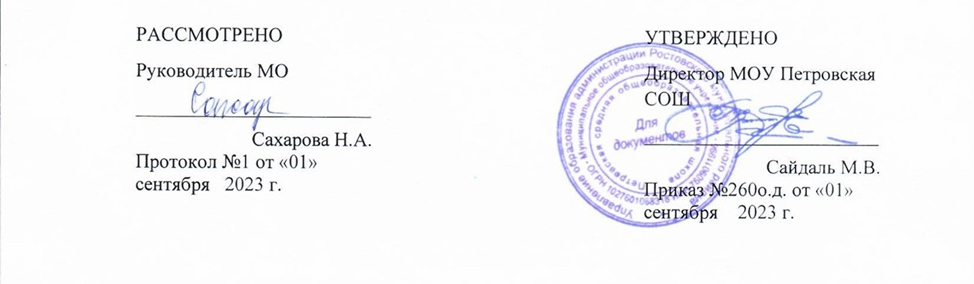 Рабочая программаучебного предмета«Мир природы и человека»по адаптированной образовательной программедля обучающихся с легкой умственной отсталостью (интеллектуальными нарушениями), вариант I (ФГОС ОВЗ)2 б класс2023-2024 учебный годПрограмму составила:учитель начальных классовФадеичева Е.В.р.п. Петровское, 2023 г.Пояснительная запискаРабочая программа по учебному предмету «Мир природы и человека» разработана на основе следующих документов:Приказ  Министерства образования и науки Российской Федерации от 19 декабря 2014 г. № 1599 «Об утверждении Федерального государственного образовательного стандарта образования обучающихся с умственной отсталостью (интеллектуальными нарушениями); Приказ  Министерства просвещения Российской Федерации от 24 ноября 2022 г. № 1026 «Об утверждении федеральной адаптированной основной общеобразовательной программы обучающихся с умственной отсталостью (интеллектуальными нарушениями)»Приказ  Министерства просвещения Российской Федерации от 11 февраля 2022 г. № 69 «О внесении в Порядок организации и осуществления образовательной деятельности по основным общеобразовательным программам - образовательным программам начального общего, основного общего и среднего общего образования, утвержденный приказом Министерства Просвещения Российской Федерации от 22.03.2022 г. № 155»;Постановления  Главного государственного санитарного врача Российской Федерации от 28 сентября 2020 г. № 28 «Об утверждении санитарных правил СП 2.4.3648-20 «Санитарно-эпидемиологические требования к организациям воспитания и обучения, отдыха и оздоровления детей и молодёжи»АОП НОО МОУ Петровской СОШ  (утв. приказом   утв. приказом  от  31.08.2023 года   №255 о.д.):АОП НОО, УО вариант 1 ПОЯСНИТЕЛЬНАЯ ЗАПИСКАРабочая программа по учебному предмету «Мир природы и человека» составлена на основе Федеральной адаптированной основной общеобразо- вательной программы обучающихся с умственной отсталостью (интеллек- туальными нарушениями), далее ФАООП УО (вариант 1), утвержденной приказом Министерства просвещения России от 24.11.2022 г. № 1026 (https://clck.ru/33NMkR).ФАООП УО (вариант 1) адресована обучающимся с легкой умствен- ной отсталостью (интеллектуальными нарушениями) с учетом реализации их особых образовательных потребностей, а также индивидуальных особен- ностей и возможностей.Учебный предмет «Мир природы и человека»» относится к предмет- ной области «Естествознание» и является обязательной частью учебного плана. В соответствии с учебным планом рабочая программа по учебному предмету «Мир природы и человека» во 2 классе рассчитана на 34 учебные недели и составляет 34 часа в год (1 час в неделю).Федеральная адаптированная основная общеобразовательная про- грамма определяет цель и задачи учебного предмета «Мир природы и чело- века».Цель обучения - расширение знаний и представлений о живой и нежи- вой природе; понимание основных взаимосвязей, существующих между ми- ром природы и человека, наблюдение связей между объектами природы.Задачи обучения:уточнение и расширение представлений об окружающей действитель- ности;расширение естественнонаучных знаний;развитие навыков устной речи;воспитание интереса и бережного отношения к природе;формирование положительных нравственных качеств и свойств лич- ности.Рабочая программа по учебному предмету «Мир природы и человека» во 2 классе определяет следующие задачи:расширение представлений у обучающихся о взаимосвязи живой и не- живой природы, механизмов приспособления живого мира к условиям внешней среды на основе наблюдений и простейших опытных действий;закрепление представлений о Солнце как источнике света и тепла на Земле, его значении в жизни живой природы, смене времен года;формирование представлений о роли и участии воды в жизни живой природы, изучение воды и ее свойств;формирование умения наблюдать природные явления, сравнивать их, составлять устные описания, использовать в речи итоги наблюдений и опытных работ, отмечать фенологические данные;расширение знаний обучающихся о природе своего края;формирование у обучающихся первоначальных сведений о природо- охранительной деятельности человека, обучение бережному отношению к природе.Планируемые результаты освоения рабочей программы по учебному предмету «Мир природы и человека» во 2 классеЛичностные результаты:развитие этических чувств, проявление доброжелательности, эмоци- онально-нравственной отзывчивости и взаимопомощи, проявление сопере- живания к чувствам других людей, сопереживания к животным;воспитание эстетических потребностей видеть красоту природы, цен- ностей и чувства любви к природе.Уровни достижения предметных результатовпо учебному предмету «Мир природы и человека» во 2 классеМинимальный уровень:узнавать и называть изученные объекты в натуральном виде, в есте- ственных условиях, на иллюстрациях;правильно и точно называть изучаемые объекты и явления живой и неживой природы;называть сходные объекты, отнесенные к одной и той же изучаемой группе;иметь представление об элементарных правилах безопасного поведе- ния в природе и обществе;знать основные требования к режиму дня обучающегося и понимать необходимости его выполнения;знать основные правила личной гигиены и выполнять их в повседнев- ной жизни;уметь ухаживать за комнатными растениями, кормить зимующих птиц.Достаточный уровень:узнавать и называть изученные объекты в натуральном виде, в есте- ственных условиях, на иллюстрациях, фотографиях;иметь представление о взаимосвязях между изученными объектами, их месте в окружающем мире;относить изученные объекты к определенным группам с учетом осно- ваний для классификации;давать краткую характеристику своего отношения к изученным объ- ектам;правильно и точно называть изученные объекты, явления, их при- знаки;знать правила гигиены частей тела;знать отличительные существенные признаки групп объектов;знать о некоторых правилах безопасного поведения в природе и обще- стве с учетом возрастных особенностей;отвечать на вопросы и ставить вопросы по содержанию изученного, проявлять желание рассказать о предмете изучения;уметь соблюдать элементарные санитарно-гигиенические нормы;проявлять активность в организации совместной деятельности и ситу- ативном общении с обучающимися.Система оценки достижения обучающимисяс умственной отсталостью планируемых результатов освоения рабочей программы по учебному предмету«Мир природы и человека» во 2 классеОценка личностных результатов предполагает, прежде всего, оценку продвижения обучающегося в овладении социальными (жизненными) ком- петенциями, может быть представлена в условных единицах:0 баллов - нет фиксируемой динамики;1 балл - минимальная динамика;2 балла - удовлетворительная динамика;3 балла - значительная динамика.Критерии оценки предметных результатовОценка предметных результатов во время обучения в первом и втором триместре второго классе не проводится. Результат продвижения обучаю- щихся второго класса в развитии определяется на основе анализа их продук- тивной деятельности: поделок, рисунков, уровня формирования учебных и коммуникативных навыков, речи.Работа обучающихся поощряется и стимулируется использованием качественной оценки: «верно», «частично верно», «неверно».Соотнесение результатов оценочной деятельности, демонстрируемые обучающимися:«верно» - задание выполнено на 70 – 100 %;«частично верно» - задание выполнено на 30-70%;«неверно» - задание выполнено менее, чем 30 %.При оценке предметных результатов необходимо принимать во вни- мание индивидуальные особенности интеллектуального развития обучаю- щихся, состояние их эмоционально-волевой сферы. Предметные результаты в третьем триместре второго класса выявляются в ходе выполнения обуча- ющимися разных видов заданий, требующих верного решения: чем больше верно выполненных заданий к общему объему, тем выше показатель надеж- ности полученных результатов, что дает основание оценивать их как «удо- влетворительные», «хорошие», «отличные».С третьего триместра 2-го класса оценивание проводится по пяти- балльной шкале.В оценочной деятельности результаты, продемонстрированные обу- чающимся в ходе выполнения творческих, самостоятельных, практических работ и тестах, соотносятся с оценками:«отлично», если обучающиеся верно выполняют свыше 65% заданий;«хорошо» - от 51% до 65% заданий;«удовлетворительно» (зачёт) - от 35% до 50% заданий.Оценка «5» - ставится обучающемуся, если он дает правильный, ло- гически законченный ответ с опорой на непосредственные наблюдения в природе и окружающем мире, раскрывает возможные взаимосвязи, умеет применять свои знания на практике.Оценка «4» - ставится, если ответ обучающегося в основном соответ- ствует требованиям, установленным для оценки «5», но он допускает от-дельные неточности в изложении фактического материала, неполно раскры- вает взаимосвязи или испытывает трудности в применении знаний на прак- тике.Оценка «3» - ставится, если обучающийся излагает материал с помо- щью наводящих вопросов учителя, частично использует в ответах наблюде- ния в природе и окружающем мире, ограничивается фрагментарным изло- жением фактического материала и не может применять самостоятельно зна- ния на практике.Оценка «2» - не ставится.СОДЕРЖАНИЕ ОБУЧЕНИЯОбучение учебному предмету «Мир природы и человека» во 2 классе носит практическую направленность и тесно связано с другими учебными предметами. При подборе учебного материала используется разноуровне- вый подход к учебным возможностям обучающихся, способствующий наилучшей социальной адаптации обучающихся в обществе.Содержание учебного предмета «Мир природы и человека» во 2 классе предусматривает изучение объектов и явлений окружающего мира через взаимодействие с различными носителями информации: устным и пе- чатным словом, иллюстрациями, практической деятельностью в процессе решения учебно-познавательных задач и дает возможность наблюдать связь между природными явлениями и жизнью человека.Повышению эффективности усвоения учебного содержания во 2 классе способствует использование наблюдений, упражнений, практиче- ских работ, игр, экскурсий для расширения и накопления опыта взаимодей- ствия обучающихся с изучаемыми объектами и явлениями живой и неживой природы.С целью повышения эффективности занятий, а также сознатель- ного усвоения знаний учителям рекомендовано использовать активные ме- тоды обучения: проблемные и частично-поисковые, с помощью которых возможно активизировать обучающихся. В процессе обучения необходимо использовать различные игровые ситуации.Содержание разделовУчебно – методическое обеспечениеВ состав учебно – методического комплекса «Мир природы и человека» для 2 класса входят:1. Мир природы и человека. 2 класс. Учеб. пособие для общеобразоват. организаций, реализующих адапт. основные общеобразоват. программы. В 2 ч. Ч. 1 / [Н.Б. Матвеева, И.А. Ярочкина, М.А. Попова, Т.О. Куртова]. – М.: Просвещение, 2017. – 71 с.: ил.2. Мир природы и человека. 2 класс. Учеб. пособие для общеобразоват. организаций, реализующих адапт. основные общеобразоват. программы. В 2 ч. Ч. 2 / [Н.Б. Матвеева, И.А. Ярочкина, М.А. Попова, Т.О. Куртова]. – М.: Просвещение, 2017. – 79 с.: ил.3. Матвеева Н.Б. Мир природы и человека. Методические рекомендации. 1 – 4 классы: учеб. пособие для общеобразоват. организаций, реализующих адапт. Основные общеобразоват. программы / Н.Б. Матвеева, И.А. Ярочкина, М.А. Попова. – М.: Просвещение, 2016. – 222с.: ил.	Материально – техническое обеспечение1. Таблицы природоведческого содержания в соответствии с образовательной программой2. Плакаты по основным естествоведческим темам магнитные или иные (природные сообщества леса, луга, сада, огорода и т.п.)3. Иллюстративные материалы (альбомы, комплекты открыток и др.).4. Термометры для измерения температуры воздуха, воды5. Термометр медицинский6. Модели светофоров, дорожных знаков, средств транспорта7. Муляжи овощей, фруктов, грибов с учетом содержания обучения8. Настольные развивающие игры по тематике предмета "Мир природы и человека" (лото, игры-путешествия и пр.).9. Компьютер + интерактивная доска10. Видеофильмы по предмету 11. Аудиозаписи в соответствии с содержанием обучения№п/пНазвание раздела, темыКоличествочасовКонтрольные ра-боты1.Неживая природа. Долгота дня42.Времена года. Осень413.Неживая природа. Вода44.Времена года. Зима45.Живая природа. Растения316.Живая природа. Животные37.Времена года. Весна48.Живая природа. Человек419.Времена года. Лето41Итого:Итого:344